NOMBRE DEL SERVIDOR POLITÉCNICO: ---------------------------------------------------------------------------------------CÈDULA DE IDENTIDAD: ------------------------------------------------FECHA: ------------------------------------------------- HISTORIA LABORAL ANTERIORFIRMA:------------------------------------------------- INDICACIONES HISTORIA LABORAL ANTERIORManera de cómo llenar la ficha de historia laboral desde que inició su primer trabajo, tomando como guía el currículo, deberá llenar a mano con letra legible y esfero color azul o en computadora, de la siguiente manera.Por cada trabajo llenar la ficha correspondienteLa Tabla será llenada por cada empresa en la que usted trabajo antes de ingresar a laborar en el cargo actual de esta institución - ESPOCH, en el caso de haber trabajado en más de dos empresas favor sacar copias según el número requerido de empresas. FECHA DE DURACION FECHA DE DURACION FECHA DE DURACION FECHA DE DURACION FECHA DE DURACION FECHA DE DURACION FECHA DE DURACION FECHA DE DURACION NOMBRE EMPRESANOMBRE EMPRESANOMBRE EMPRESANOMBRE EMPRESANOMBRE EMPRESAACTIVIDAD ECONÓMICA PRINCIPAL:ACTIVIDAD ECONÓMICA PRINCIPAL:ACTIVIDAD ECONÓMICA PRINCIPAL:ACTIVIDAD ECONÓMICA PRINCIPAL:ACTIVIDAD ECONÓMICA PRINCIPAL:ACTIVIDAD ECONÓMICA PRINCIPAL:ACTIVIDAD ECONÓMICA PRINCIPAL:ACTIVIDAD ECONÓMICA PRINCIPAL:ACTIVIDAD ECONÓMICA PRINCIPAL:ACTIVIDAD ECONÓMICA PRINCIPAL:ACTIVIDAD ECONÓMICA PRINCIPAL:ACTIVIDAD ECONÓMICA PRINCIPAL:HORAS/THORAS/THORAS/THORAS/TEDADEDADEDADEDADEDADCARGOCARGOCARGOCARGOCARGOCARGOCARGOOBLIGACIONES LABORALESOBLIGACIONES LABORALESOBLIGACIONES LABORALESOBLIGACIONES LABORALESOBLIGACIONES LABORALESOBLIGACIONES LABORALESOBLIGACIONES LABORALESOBLIGACIONES LABORALESDESDEDESDEDESDEHASTAHASTAHASTAHASTAHASTANOMBRE EMPRESANOMBRE EMPRESANOMBRE EMPRESANOMBRE EMPRESANOMBRE EMPRESAACTIVIDAD ECONÓMICA PRINCIPAL:ACTIVIDAD ECONÓMICA PRINCIPAL:ACTIVIDAD ECONÓMICA PRINCIPAL:ACTIVIDAD ECONÓMICA PRINCIPAL:ACTIVIDAD ECONÓMICA PRINCIPAL:ACTIVIDAD ECONÓMICA PRINCIPAL:ACTIVIDAD ECONÓMICA PRINCIPAL:ACTIVIDAD ECONÓMICA PRINCIPAL:ACTIVIDAD ECONÓMICA PRINCIPAL:ACTIVIDAD ECONÓMICA PRINCIPAL:ACTIVIDAD ECONÓMICA PRINCIPAL:ACTIVIDAD ECONÓMICA PRINCIPAL:HORAS/THORAS/THORAS/THORAS/TEDADEDADEDADEDADEDADCARGOCARGOCARGOCARGOCARGOCARGOCARGOOBLIGACIONES LABORALESOBLIGACIONES LABORALESOBLIGACIONES LABORALESOBLIGACIONES LABORALESOBLIGACIONES LABORALESOBLIGACIONES LABORALESOBLIGACIONES LABORALESOBLIGACIONES LABORALES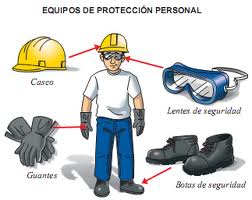 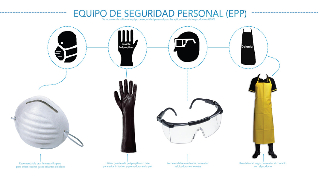 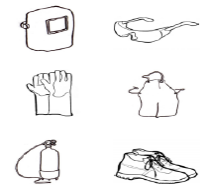 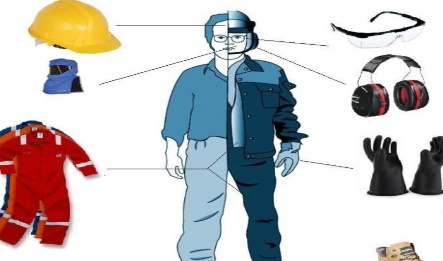 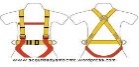 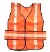 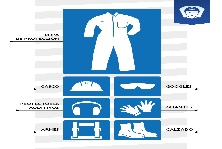 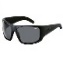 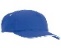 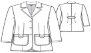 SIN EPPRIESGOS OCUPACIONALESRIESGOS OCUPACIONALESRIESGOS OCUPACIONALESRIESGOS OCUPACIONALESRIESGOS OCUPACIONALESRIESGOS OCUPACIONALESRIESGOS OCUPACIONALESRIESGOS OCUPACIONALESRIESGOS OCUPACIONALESRIESGOS OCUPACIONALESRIESGOS OCUPACIONALESRIESGOS OCUPACIONALESRIESGOS OCUPACIONALESRIESGOS OCUPACIONALESRIESGOS OCUPACIONALESRIESGOS OCUPACIONALESRIESGOS OCUPACIONALESRIESGOS OCUPACIONALESRIESGOS OCUPACIONALESRIESGOS OCUPACIONALESRIESGOS OCUPACIONALESRIESGOS OCUPACIONALESRIESGOS OCUPACIONALESRIESGOS OCUPACIONALESRIESGOS OCUPACIONALESRIESGOS OCUPACIONALESRIESGOS OCUPACIONALESRIESGOS OCUPACIONALESRIESGOS OCUPACIONALESRIESGOS OCUPACIONALESRIESGOS OCUPACIONALESRIESGOS OCUPACIONALESRIESGOS OCUPACIONALESRIESGOS OCUPACIONALESRIESGOS OCUPACIONALESRIESGOS OCUPACIONALESRIESGOS OCUPACIONALESRIESGOS OCUPACIONALESRIESGOS OCUPACIONALESRIESGOS OCUPACIONALESRIESGOS OCUPACIONALESRIESGOS OCUPACIONALESRIESGOS OCUPACIONALESRIESGOS OCUPACIONALESRIESGOS OCUPACIONALESRIESGOS OCUPACIONALESRIESGOS OCUPACIONALESRIESGOS OCUPACIONALESRIESGOS OCUPACIONALESRIESGOS MECANICOSRIESGOS MECANICOSRIESGOS MECANICOSRIESGOS MECANICOSRIESGOS MECANICOSRIESGOS MECANICOSRIESGOS MECANICOSRIESGOS MECANICOSRIESGOS FÍSICOSRIESGOS FÍSICOSRIESGOS FÍSICOSRIESGOS FÍSICOSRIESGOS FÍSICOSRIESGOS FÍSICOSRIESGOS QUÍMICOSRIESGOS QUÍMICOSRIESGOS QUÍMICOSRIESGOS QUÍMICOSRIESGOS QUÍMICOSRIESGOS QUÍMICOSRIESGOS QUÍMICOSRIESGOS QUÍMICOSRIESGOS QUÍMICOSRIESGOS QUÍMICOSRIESGOS QUÍMICOSRIESGOS QUÍMICOSRIESGOS BIOLOGICOSRIESGOS BIOLOGICOSRIESGOS BIOLOGICOSRIESGOS BIOLOGICOSRIESGOS BIOLOGICOSRIESGOS BIOLOGICOSRIESGOS BIOLOGICOSRIESGOS BIOLOGICOSRIESGOS BIOLOGICOSRIESGOS ERGONOMICOSRIESGOS ERGONOMICOSRIESGOS ERGONOMICOSRIESGOS ERGONOMICOSRIESGOS ERGONOMICOSRIESGOS ERGONOMICOSRIESGOS ERGONOMICOSRIESGOS ERGONOMICOSRIESGOS ERGONOMICOSRIESGOS PICOSOCIALESRIESGOS PICOSOCIALESRIESGOS PICOSOCIALESRIESGOS PICOSOCIALESRIESGOS PICOSOCIALESCAIDA DISTINTO NIVELCAIDA DISTINTO NIVELCAIDA DISTINTO NIVELCAIDA DISTINTO NIVELCAIDA DISTINTO NIVELCAIDA DISTINTO NIVELVIBRACIONESVIBRACIONESVIBRACIONESVIBRACIONESGASESGASESGASESGASESAEROSOLESAEROSOLESAEROSOLESAEROSOLESVIRUSVIRUSVIRUSVIRUSVIRUSVIRUSPOSTURAS FORZADASPOSTURAS FORZADASPOSTURAS FORZADASPOSTURAS FORZADASPOSTURAS FORZADASPOSTURAS FORZADASPOSTURAS FORZADASORGANIZACIÓNORGANIZACIÓNORGANIZACIÓNORGANIZACIÓNCAIDA MISMO NIVELCAIDA MISMO NIVELCAIDA MISMO NIVELCAIDA MISMO NIVELCAIDA MISMO NIVELCAIDA MISMO NIVELRADIACIONES: RADIACIONES: RADIACIONES: RADIACIONES: SOLVENTESSOLVENTESSOLVENTESSOLVENTESNIEBLAS NIEBLAS NIEBLAS NIEBLAS BACTERIASBACTERIASBACTERIASBACTERIASBACTERIASBACTERIASMOVIMIENTOS REPETITIVMOVIMIENTOS REPETITIVMOVIMIENTOS REPETITIVMOVIMIENTOS REPETITIVMOVIMIENTOS REPETITIVMOVIMIENTOS REPETITIVMOVIMIENTOS REPETITIVCARGA MENTALCARGA MENTALCARGA MENTALCARGA MENTALMANEJO RECIPIENTES A PRESIÓNMANEJO RECIPIENTES A PRESIÓNMANEJO RECIPIENTES A PRESIÓNMANEJO RECIPIENTES A PRESIÓNMANEJO RECIPIENTES A PRESIÓNMANEJO RECIPIENTES A PRESIÓNHUMEDADHUMEDADHUMEDADHUMEDADMETALESMETALESMETALESMETALESACIDOSACIDOSACIDOSACIDOSHONGOSHONGOSHONGOSHONGOSHONGOSHONGOSMANEJO MANUAL DE CARGASMANEJO MANUAL DE CARGASMANEJO MANUAL DE CARGASMANEJO MANUAL DE CARGASMANEJO MANUAL DE CARGASMANEJO MANUAL DE CARGASMANEJO MANUAL DE CARGASCONTENIDO DEL TRABAJCONTENIDO DEL TRABAJCONTENIDO DEL TRABAJCONTENIDO DEL TRABAJCORTES POR HERRAMIENCORTES POR HERRAMIENCORTES POR HERRAMIENCORTES POR HERRAMIENCORTES POR HERRAMIENCORTES POR HERRAMIENTEMPERATURA ALTATEMPERATURA ALTATEMPERATURA ALTATEMPERATURA ALTAPLAGUICIDASPLAGUICIDASPLAGUICIDASPLAGUICIDASCORROSIVOSCORROSIVOSCORROSIVOSCORROSIVOSPARASITOSPARASITOSPARASITOSPARASITOSPARASITOSPARASITOSESTRÉS TERMICOESTRÉS TERMICOESTRÉS TERMICOESTRÉS TERMICOESTRÉS TERMICOESTRÉS TERMICOESTRÉS TERMICOSUPERVICIÓNSUPERVICIÓNSUPERVICIÓNSUPERVICIÓNPROYECCIÓN DE PARTICUPROYECCIÓN DE PARTICUPROYECCIÓN DE PARTICUPROYECCIÓN DE PARTICUPROYECCIÓN DE PARTICUPROYECCIÓN DE PARTICUTEMPERATURA BAJATEMPERATURA BAJATEMPERATURA BAJATEMPERATURA BAJAPOLVOSPOLVOSPOLVOSPOLVOSPESTICIDASPESTICIDASPESTICIDASPESTICIDASCONTAMINANTESCONTAMINANTESCONTAMINANTESCONTAMINANTESCONTAMINANTESCONTAMINANTESESTRÉS ACUSTICOESTRÉS ACUSTICOESTRÉS ACUSTICOESTRÉS ACUSTICOESTRÉS ACUSTICOESTRÉS ACUSTICOESTRÉS ACUSTICORITMO DEL TRABAJORITMO DEL TRABAJORITMO DEL TRABAJORITMO DEL TRABAJOCAIDA DE OBJETOSCAIDA DE OBJETOSCAIDA DE OBJETOSCAIDA DE OBJETOSCAIDA DE OBJETOSCAIDA DE OBJETOSVENTILACION INSUFICIENTEVENTILACION INSUFICIENTEVENTILACION INSUFICIENTEVENTILACION INSUFICIENTEVAPORESVAPORESVAPORESVAPORESHUMOSHUMOSHUMOSHUMOSINSECTOS INSECTOS INSECTOS INSECTOS INSECTOS INSECTOS ESTRÉS LUMINICOESTRÉS LUMINICOESTRÉS LUMINICOESTRÉS LUMINICOESTRÉS LUMINICOESTRÉS LUMINICOESTRÉS LUMINICORELACIONES INTERPERSORELACIONES INTERPERSORELACIONES INTERPERSORELACIONES INTERPERSOACCIDENTE DE TRABAJO: ACCIDENTE DE TRABAJO: ACCIDENTE DE TRABAJO: ACCIDENTE DE TRABAJO: ACCIDENTE DE TRABAJO: ACCIDENTE DE TRABAJO: ACCIDENTE DE TRABAJO: ACCIDENTE DE TRABAJO: ACCIDENTE DE TRABAJO: ACCIDENTE DE TRABAJO: ACCIDENTE DE TRABAJO: ACCIDENTE DE TRABAJO: ACCIDENTE DE TRABAJO: ACCIDENTE DE TRABAJO: ACCIDENTE DE TRABAJO: ACCIDENTE DE TRABAJO: ENFERMERDAD PROFESIONAL:  ENFERMERDAD PROFESIONAL:  ENFERMERDAD PROFESIONAL:  ENFERMERDAD PROFESIONAL:  ENFERMERDAD PROFESIONAL:  ENFERMERDAD PROFESIONAL:  ENFERMERDAD PROFESIONAL:  ENFERMERDAD PROFESIONAL:  ENFERMERDAD PROFESIONAL:  ENFERMERDAD PROFESIONAL:  ENFERMERDAD PROFESIONAL:  ENFERMERDAD PROFESIONAL:  ENFERMERDAD PROFESIONAL:  ENFERMERDAD PROFESIONAL:  ENFERMERDAD PROFESIONAL:  ENFERMERDAD PROFESIONAL:  ENFERMERDAD PROFESIONAL:  ENFERMERDAD PROFESIONAL:  ENFERMERDAD PROFESIONAL:  ENFERMERDAD PROFESIONAL:  AUSENTISMO EN SU TRABAJO:AUSENTISMO EN SU TRABAJO:AUSENTISMO EN SU TRABAJO:AUSENTISMO EN SU TRABAJO:AUSENTISMO EN SU TRABAJO:AUSENTISMO EN SU TRABAJO:AUSENTISMO EN SU TRABAJO:AUSENTISMO EN SU TRABAJO:AUSENTISMO EN SU TRABAJO:AUSENTISMO EN SU TRABAJO:AUSENTISMO EN SU TRABAJO:AUSENTISMO EN SU TRABAJO:AUSENTISMO EN SU TRABAJO:FECHAFECHAREPORTE AL RIESSREPORTE AL RIESSREPORTE AL RIESSREPORTE AL RIESSFECHAFECHAREPORTE RIESSREPORTE RIESSREPORTE RIESSREPORTE RIESSREPORTE RIESSREPORTE RIESSREPORTE RIESSREPORTE RIESSENFERMEDAD COMUNENFERMEDAD COMUNENFERMEDAD COMUNENFERMEDAD COMUNENFERMEDAD COMUNENFERMEDAD COMUNENFERMEDAD COMUNENFERMEDAD COMUNENFERMEDAD COMUNEMPRESAEMPRESAEMPRESAEMPRESAEMPRESAEMPRESAEMPRESAEMPRESAEMPRESAEMPRESAEMPRESAEMPRESAEMPRESAENFERMEDAD PROFESIONALENFERMEDAD PROFESIONALENFERMEDAD PROFESIONALENFERMEDAD PROFESIONALENFERMEDAD PROFESIONALENFERMEDAD PROFESIONALENFERMEDAD PROFESIONALENFERMEDAD PROFESIONALENFERMEDAD PROFESIONALLESIONESLESIONESLESIONESLESIONESLESIONESLESIONESLESIONESDX.ENFERMEDADDX.ENFERMEDADDX.ENFERMEDADDX.ENFERMEDADDX.ENFERMEDADDX.ENFERMEDADACCIDENTE DE TRABAJOACCIDENTE DE TRABAJOACCIDENTE DE TRABAJOACCIDENTE DE TRABAJOACCIDENTE DE TRABAJOACCIDENTE DE TRABAJOACCIDENTE DE TRABAJOACCIDENTE DE TRABAJOACCIDENTE DE TRABAJOPARTE DEL CUERPO AFECTADAPARTE DEL CUERPO AFECTADAPARTE DEL CUERPO AFECTADAPARTE DEL CUERPO AFECTADAPARTE DEL CUERPO AFECTADAPARTE DEL CUERPO AFECTADAPARTE DEL CUERPO AFECTADAFECHA DE DX O CALIFICAFECHA DE DX O CALIFICAFECHA DE DX O CALIFICAFECHA DE DX O CALIFICAFECHA DE DX O CALIFICAFECHA DE DX O CALIFICACALAMIDAD DOMESTICACALAMIDAD DOMESTICACALAMIDAD DOMESTICACALAMIDAD DOMESTICACALAMIDAD DOMESTICACALAMIDAD DOMESTICACALAMIDAD DOMESTICACALAMIDAD DOMESTICACALAMIDAD DOMESTICADIAS DE INCAPACIDADDIAS DE INCAPACIDADDIAS DE INCAPACIDADDIAS DE INCAPACIDADDIAS DE INCAPACIDADDIAS DE INCAPACIDADDIAS DE INCAPACIDADDIAS DE INCAPACIDADDIAS DE INCAPACIDADDIAS DE INCAPACIDADDIAS DE INCAPACIDADDIAS DE INCAPACIDADDIAS DE INCAPACIDADOTROS: OTROS: OTROS: OTROS: OTROS: OTROS: OTROS: OTROS: OTROS: OTROS: OTROS: OTROS: OTROS: SECUELASSECUELASSECUELASSECUELASSECUELASSECUELASSECUELASSECUELASSECUELASSECUELASSECUELASSECUELASSECUELASOTROS: OTROS: OTROS: OTROS: OTROS: OTROS: OTROS: OTROS: OTROS: OTROS: OTROS: OTROS: OTROS: FECHA DE DURACION FECHA DE DURACION FECHA DE DURACION FECHA DE DURACION FECHA DE DURACION FECHA DE DURACION FECHA DE DURACION FECHA DE DURACION NOMBRE EMPRESANOMBRE EMPRESANOMBRE EMPRESANOMBRE EMPRESANOMBRE EMPRESAACTIVIDAD ECONÓMICA PRINCIPAL:ACTIVIDAD ECONÓMICA PRINCIPAL:ACTIVIDAD ECONÓMICA PRINCIPAL:ACTIVIDAD ECONÓMICA PRINCIPAL:ACTIVIDAD ECONÓMICA PRINCIPAL:ACTIVIDAD ECONÓMICA PRINCIPAL:ACTIVIDAD ECONÓMICA PRINCIPAL:ACTIVIDAD ECONÓMICA PRINCIPAL:ACTIVIDAD ECONÓMICA PRINCIPAL:ACTIVIDAD ECONÓMICA PRINCIPAL:ACTIVIDAD ECONÓMICA PRINCIPAL:ACTIVIDAD ECONÓMICA PRINCIPAL:HORAS/THORAS/THORAS/THORAS/TEDADEDADEDADEDADEDADCARGOCARGOCARGOCARGOCARGOCARGOCARGOOBLIGACIONES LABORALESOBLIGACIONES LABORALESOBLIGACIONES LABORALESOBLIGACIONES LABORALESOBLIGACIONES LABORALESOBLIGACIONES LABORALESOBLIGACIONES LABORALESOBLIGACIONES LABORALESDESDEDESDEDESDEHASTAHASTAHASTAHASTAHASTANOMBRE EMPRESANOMBRE EMPRESANOMBRE EMPRESANOMBRE EMPRESANOMBRE EMPRESAACTIVIDAD ECONÓMICA PRINCIPAL:ACTIVIDAD ECONÓMICA PRINCIPAL:ACTIVIDAD ECONÓMICA PRINCIPAL:ACTIVIDAD ECONÓMICA PRINCIPAL:ACTIVIDAD ECONÓMICA PRINCIPAL:ACTIVIDAD ECONÓMICA PRINCIPAL:ACTIVIDAD ECONÓMICA PRINCIPAL:ACTIVIDAD ECONÓMICA PRINCIPAL:ACTIVIDAD ECONÓMICA PRINCIPAL:ACTIVIDAD ECONÓMICA PRINCIPAL:ACTIVIDAD ECONÓMICA PRINCIPAL:ACTIVIDAD ECONÓMICA PRINCIPAL:HORAS/THORAS/THORAS/THORAS/TEDADEDADEDADEDADEDADCARGOCARGOCARGOCARGOCARGOCARGOCARGOOBLIGACIONES LABORALESOBLIGACIONES LABORALESOBLIGACIONES LABORALESOBLIGACIONES LABORALESOBLIGACIONES LABORALESOBLIGACIONES LABORALESOBLIGACIONES LABORALESOBLIGACIONES LABORALESSIN EPPRIESGOS OCUPACIONALESRIESGOS OCUPACIONALESRIESGOS OCUPACIONALESRIESGOS OCUPACIONALESRIESGOS OCUPACIONALESRIESGOS OCUPACIONALESRIESGOS OCUPACIONALESRIESGOS OCUPACIONALESRIESGOS OCUPACIONALESRIESGOS OCUPACIONALESRIESGOS OCUPACIONALESRIESGOS OCUPACIONALESRIESGOS OCUPACIONALESRIESGOS OCUPACIONALESRIESGOS OCUPACIONALESRIESGOS OCUPACIONALESRIESGOS OCUPACIONALESRIESGOS OCUPACIONALESRIESGOS OCUPACIONALESRIESGOS OCUPACIONALESRIESGOS OCUPACIONALESRIESGOS OCUPACIONALESRIESGOS OCUPACIONALESRIESGOS OCUPACIONALESRIESGOS OCUPACIONALESRIESGOS OCUPACIONALESRIESGOS OCUPACIONALESRIESGOS OCUPACIONALESRIESGOS OCUPACIONALESRIESGOS OCUPACIONALESRIESGOS OCUPACIONALESRIESGOS OCUPACIONALESRIESGOS OCUPACIONALESRIESGOS OCUPACIONALESRIESGOS OCUPACIONALESRIESGOS OCUPACIONALESRIESGOS OCUPACIONALESRIESGOS OCUPACIONALESRIESGOS OCUPACIONALESRIESGOS OCUPACIONALESRIESGOS OCUPACIONALESRIESGOS OCUPACIONALESRIESGOS OCUPACIONALESRIESGOS OCUPACIONALESRIESGOS OCUPACIONALESRIESGOS OCUPACIONALESRIESGOS OCUPACIONALESRIESGOS OCUPACIONALESRIESGOS OCUPACIONALESRIESGOS MECANICOSRIESGOS MECANICOSRIESGOS MECANICOSRIESGOS MECANICOSRIESGOS MECANICOSRIESGOS MECANICOSRIESGOS MECANICOSRIESGOS MECANICOSRIESGOS FÍSICOSRIESGOS FÍSICOSRIESGOS FÍSICOSRIESGOS FÍSICOSRIESGOS FÍSICOSRIESGOS FÍSICOSRIESGOS QUÍMICOSRIESGOS QUÍMICOSRIESGOS QUÍMICOSRIESGOS QUÍMICOSRIESGOS QUÍMICOSRIESGOS QUÍMICOSRIESGOS QUÍMICOSRIESGOS QUÍMICOSRIESGOS QUÍMICOSRIESGOS QUÍMICOSRIESGOS QUÍMICOSRIESGOS QUÍMICOSRIESGOS BIOLOGICOSRIESGOS BIOLOGICOSRIESGOS BIOLOGICOSRIESGOS BIOLOGICOSRIESGOS BIOLOGICOSRIESGOS BIOLOGICOSRIESGOS BIOLOGICOSRIESGOS BIOLOGICOSRIESGOS BIOLOGICOSRIESGOS ERGONOMICOSRIESGOS ERGONOMICOSRIESGOS ERGONOMICOSRIESGOS ERGONOMICOSRIESGOS ERGONOMICOSRIESGOS ERGONOMICOSRIESGOS ERGONOMICOSRIESGOS ERGONOMICOSRIESGOS ERGONOMICOSRIESGOS PICOSOCIALESRIESGOS PICOSOCIALESRIESGOS PICOSOCIALESRIESGOS PICOSOCIALESRIESGOS PICOSOCIALESCAIDA DISTINTO NIVELCAIDA DISTINTO NIVELCAIDA DISTINTO NIVELCAIDA DISTINTO NIVELCAIDA DISTINTO NIVELCAIDA DISTINTO NIVELVIBRACIONESVIBRACIONESVIBRACIONESVIBRACIONESGASESGASESGASESGASESAEROSOLESAEROSOLESAEROSOLESAEROSOLESVIRUSVIRUSVIRUSVIRUSVIRUSVIRUSPOSTURAS FORZADASPOSTURAS FORZADASPOSTURAS FORZADASPOSTURAS FORZADASPOSTURAS FORZADASPOSTURAS FORZADASPOSTURAS FORZADASORGANIZACIÓNORGANIZACIÓNORGANIZACIÓNORGANIZACIÓNCAIDA MISMO NIVELCAIDA MISMO NIVELCAIDA MISMO NIVELCAIDA MISMO NIVELCAIDA MISMO NIVELCAIDA MISMO NIVELRADIACIONES: RADIACIONES: RADIACIONES: RADIACIONES: SOLVENTESSOLVENTESSOLVENTESSOLVENTESNIEBLAS NIEBLAS NIEBLAS NIEBLAS BACTERIASBACTERIASBACTERIASBACTERIASBACTERIASBACTERIASMOVIMIENTOS REPETITIVMOVIMIENTOS REPETITIVMOVIMIENTOS REPETITIVMOVIMIENTOS REPETITIVMOVIMIENTOS REPETITIVMOVIMIENTOS REPETITIVMOVIMIENTOS REPETITIVCARGA MENTALCARGA MENTALCARGA MENTALCARGA MENTALMANEJO RECIPIENTES A PRESIÓNMANEJO RECIPIENTES A PRESIÓNMANEJO RECIPIENTES A PRESIÓNMANEJO RECIPIENTES A PRESIÓNMANEJO RECIPIENTES A PRESIÓNMANEJO RECIPIENTES A PRESIÓNHUMEDADHUMEDADHUMEDADHUMEDADMETALESMETALESMETALESMETALESACIDOSACIDOSACIDOSACIDOSHONGOSHONGOSHONGOSHONGOSHONGOSHONGOSMANEJO MANUAL DE CARGASMANEJO MANUAL DE CARGASMANEJO MANUAL DE CARGASMANEJO MANUAL DE CARGASMANEJO MANUAL DE CARGASMANEJO MANUAL DE CARGASMANEJO MANUAL DE CARGASCONTENIDO DEL TRABAJCONTENIDO DEL TRABAJCONTENIDO DEL TRABAJCONTENIDO DEL TRABAJCORTES POR HERRAMIENCORTES POR HERRAMIENCORTES POR HERRAMIENCORTES POR HERRAMIENCORTES POR HERRAMIENCORTES POR HERRAMIENTEMPERATURA ALTATEMPERATURA ALTATEMPERATURA ALTATEMPERATURA ALTAPLAGUICIDASPLAGUICIDASPLAGUICIDASPLAGUICIDASCORROSIVOSCORROSIVOSCORROSIVOSCORROSIVOSPARASITOSPARASITOSPARASITOSPARASITOSPARASITOSPARASITOSESTRÉS TERMICOESTRÉS TERMICOESTRÉS TERMICOESTRÉS TERMICOESTRÉS TERMICOESTRÉS TERMICOESTRÉS TERMICOSUPERVICIÓNSUPERVICIÓNSUPERVICIÓNSUPERVICIÓNPROYECCIÓN DE PARTICUPROYECCIÓN DE PARTICUPROYECCIÓN DE PARTICUPROYECCIÓN DE PARTICUPROYECCIÓN DE PARTICUPROYECCIÓN DE PARTICUTEMPERATURA BAJATEMPERATURA BAJATEMPERATURA BAJATEMPERATURA BAJAPOLVOSPOLVOSPOLVOSPOLVOSPESTICIDASPESTICIDASPESTICIDASPESTICIDASCONTAMINANTESCONTAMINANTESCONTAMINANTESCONTAMINANTESCONTAMINANTESCONTAMINANTESESTRÉS ACUSTICOESTRÉS ACUSTICOESTRÉS ACUSTICOESTRÉS ACUSTICOESTRÉS ACUSTICOESTRÉS ACUSTICOESTRÉS ACUSTICORITMO DEL TRABAJORITMO DEL TRABAJORITMO DEL TRABAJORITMO DEL TRABAJOCAIDA DE OBJETOSCAIDA DE OBJETOSCAIDA DE OBJETOSCAIDA DE OBJETOSCAIDA DE OBJETOSCAIDA DE OBJETOSVENTILACION INSUFICIENTEVENTILACION INSUFICIENTEVENTILACION INSUFICIENTEVENTILACION INSUFICIENTEVAPORESVAPORESVAPORESVAPORESHUMOSHUMOSHUMOSHUMOSINSECTOS INSECTOS INSECTOS INSECTOS INSECTOS INSECTOS ESTRÉS LUMINICOESTRÉS LUMINICOESTRÉS LUMINICOESTRÉS LUMINICOESTRÉS LUMINICOESTRÉS LUMINICOESTRÉS LUMINICORELACIONES INTERPERSORELACIONES INTERPERSORELACIONES INTERPERSORELACIONES INTERPERSOACCIDENTE DE TRABAJO: ACCIDENTE DE TRABAJO: ACCIDENTE DE TRABAJO: ACCIDENTE DE TRABAJO: ACCIDENTE DE TRABAJO: ACCIDENTE DE TRABAJO: ACCIDENTE DE TRABAJO: ACCIDENTE DE TRABAJO: ACCIDENTE DE TRABAJO: ACCIDENTE DE TRABAJO: ACCIDENTE DE TRABAJO: ACCIDENTE DE TRABAJO: ACCIDENTE DE TRABAJO: ACCIDENTE DE TRABAJO: ACCIDENTE DE TRABAJO: ACCIDENTE DE TRABAJO: ENFERMERDAD PROFESIONAL:  ENFERMERDAD PROFESIONAL:  ENFERMERDAD PROFESIONAL:  ENFERMERDAD PROFESIONAL:  ENFERMERDAD PROFESIONAL:  ENFERMERDAD PROFESIONAL:  ENFERMERDAD PROFESIONAL:  ENFERMERDAD PROFESIONAL:  ENFERMERDAD PROFESIONAL:  ENFERMERDAD PROFESIONAL:  ENFERMERDAD PROFESIONAL:  ENFERMERDAD PROFESIONAL:  ENFERMERDAD PROFESIONAL:  ENFERMERDAD PROFESIONAL:  ENFERMERDAD PROFESIONAL:  ENFERMERDAD PROFESIONAL:  ENFERMERDAD PROFESIONAL:  ENFERMERDAD PROFESIONAL:  ENFERMERDAD PROFESIONAL:  ENFERMERDAD PROFESIONAL:  AUSENTISMO EN SU TRABAJO:AUSENTISMO EN SU TRABAJO:AUSENTISMO EN SU TRABAJO:AUSENTISMO EN SU TRABAJO:AUSENTISMO EN SU TRABAJO:AUSENTISMO EN SU TRABAJO:AUSENTISMO EN SU TRABAJO:AUSENTISMO EN SU TRABAJO:AUSENTISMO EN SU TRABAJO:AUSENTISMO EN SU TRABAJO:AUSENTISMO EN SU TRABAJO:AUSENTISMO EN SU TRABAJO:AUSENTISMO EN SU TRABAJO:FECHAFECHAREPORTE AL RIESSREPORTE AL RIESSREPORTE AL RIESSREPORTE AL RIESSFECHAFECHAREPORTE RIESSREPORTE RIESSREPORTE RIESSREPORTE RIESSREPORTE RIESSREPORTE RIESSREPORTE RIESSREPORTE RIESSENFERMEDAD COMUNENFERMEDAD COMUNENFERMEDAD COMUNENFERMEDAD COMUNENFERMEDAD COMUNENFERMEDAD COMUNENFERMEDAD COMUNENFERMEDAD COMUNENFERMEDAD COMUNEMPRESAEMPRESAEMPRESAEMPRESAEMPRESAEMPRESAEMPRESAEMPRESAEMPRESAEMPRESAEMPRESAEMPRESAEMPRESAENFERMEDAD PROFESIONALENFERMEDAD PROFESIONALENFERMEDAD PROFESIONALENFERMEDAD PROFESIONALENFERMEDAD PROFESIONALENFERMEDAD PROFESIONALENFERMEDAD PROFESIONALENFERMEDAD PROFESIONALENFERMEDAD PROFESIONALLESIONESLESIONESLESIONESLESIONESLESIONESLESIONESLESIONESDX.ENFERMEDADDX.ENFERMEDADDX.ENFERMEDADDX.ENFERMEDADDX.ENFERMEDADDX.ENFERMEDADACCIDENTE DE TRABAJOACCIDENTE DE TRABAJOACCIDENTE DE TRABAJOACCIDENTE DE TRABAJOACCIDENTE DE TRABAJOACCIDENTE DE TRABAJOACCIDENTE DE TRABAJOACCIDENTE DE TRABAJOACCIDENTE DE TRABAJOPARTE DEL CUERPO AFECTADAPARTE DEL CUERPO AFECTADAPARTE DEL CUERPO AFECTADAPARTE DEL CUERPO AFECTADAPARTE DEL CUERPO AFECTADAPARTE DEL CUERPO AFECTADAPARTE DEL CUERPO AFECTADAFECHA DE DX O CALIFICAFECHA DE DX O CALIFICAFECHA DE DX O CALIFICAFECHA DE DX O CALIFICAFECHA DE DX O CALIFICAFECHA DE DX O CALIFICACALAMIDAD DOMESTICACALAMIDAD DOMESTICACALAMIDAD DOMESTICACALAMIDAD DOMESTICACALAMIDAD DOMESTICACALAMIDAD DOMESTICACALAMIDAD DOMESTICACALAMIDAD DOMESTICACALAMIDAD DOMESTICADIAS DE INCAPACIDADDIAS DE INCAPACIDADDIAS DE INCAPACIDADDIAS DE INCAPACIDADDIAS DE INCAPACIDADDIAS DE INCAPACIDADDIAS DE INCAPACIDADDIAS DE INCAPACIDADDIAS DE INCAPACIDADDIAS DE INCAPACIDADDIAS DE INCAPACIDADDIAS DE INCAPACIDADDIAS DE INCAPACIDADOTROS: OTROS: OTROS: OTROS: OTROS: OTROS: OTROS: OTROS: OTROS: OTROS: OTROS: OTROS: OTROS: SECUELASSECUELASSECUELASSECUELASSECUELASSECUELASSECUELASSECUELASSECUELASSECUELASSECUELASSECUELASSECUELASOTROS: OTROS: OTROS: OTROS: OTROS: OTROS: OTROS: OTROS: OTROS: OTROS: OTROS: OTROS: OTROS: ITEMINDICACIONES PARA EL LLENADO CORRECTOFechaCuando InicioCuando finalizoNombre de la empresaEn la que trabajoActividad económica de la empresa Indique si esta empresa es de Servicio, Educación, Transporte, etc Horas de trabajoIndicar cuantas horas en el día y días de la semana que laborabaEdadIndicar la edad que tenía cuando inicio a trabajarCargoQué cargo desempeñabaObligaciones laboralesIndicar las funciones o actividades que desempeñaba en su puesto de trabajoEquipos de ProtecciónMarque con una X los equipos de protección que utilizaba en la empresa que usted indicaRiesgos OcupacionalesMarque con una X los riesgos mecánicos, físicos, químicos, biológicos, ergonómicos, sicosociales a los que usted pudo estar expuesto  Accidentes de TrabajoIndique si presento algún accidente en el puesto de trabajo en ese entonces, las respuestas serán SI o NO.Si contesto SI deberá completar los casilleros que se presentan a continuación.Enfermedad profesionalIndique si presento alguna enfermedad en el puesto de trabajo en ese entonces, las respuestas serán SI o NO.Si contesto SI deberá completar los casilleros que se presentan a continuación.Ausentismo en su trabajoIndique si presento ausentismo en el trabajo en ese entonces, las respuestas serán SI o NO.Si contesto SI deberá completar los casilleros que se presentan a continuación. Colocando el nombre de la enfermedad y los días que se ausento en cada uno de los casilleros según el caso.